Практические задания по дисциплине иностранный языкдля студентов группы 7 ТЭ20 апреля -1 подгруппа и 2 подгруппа1. Прочитай и законспектируй материал учебника стр.128-130. «Условные предложения». Выполни задание.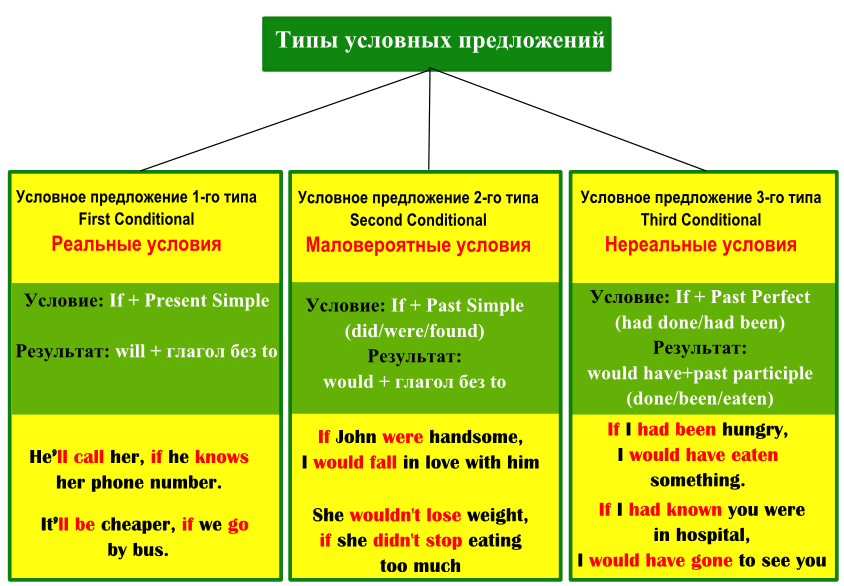 1. Раскройте скобки в условных предложениях I типа и поставьте глаголы в правильную           форму.Н-р:   If it … (rain), we … (stay) at home. (Если пойдет дождь, мы останемся дома.) – If it rains, we shall stay at home.If he … (practice) every day, he … (become) a champion. (Если он будет тренироваться каждый день, он станет чемпионом.)She … (help) us if we … (ask). (Она поможет нам, если мы попросим.)If they … (have) enough money, they … (open) a restaurant next year. (Если у них будет достаточно денег, они откроют ресторан в следующем году.)I … (not talk) to you anymore if you … (insult) me. (Я не буду с тобой больше разговаривать, если ты обидишь меня.)If Bob … (not keep) his word, Anna … (be angry) with him. (Если Боб не сдержит слово, Анна разозлится на него.)2. Раскройте скобки в условных предложениях II типа и поставьте глаголы в правильную         форму.Н-р: If Susan … (move) to Tokyo, she … (live) near her sister. (Если бы Сюзан переехала в Токио, она бы жила рядом со своей сестрой.) – If Susan moved to Tokyo, she would live near her sister.If you … (have) a driving license, you … (get) this job. (Если бы у тебя были водительские права, ты бы получил эту работу.)My dog … (be) 20 years old today if it … (be) alive. (Моей собаке исполнилось бы 20 лет сегодня, если бы она была жива.)I … (go) to the police if I … (be) you. (Я бы обратился в полицию на твоем месте.)If people … (not buy) guns, the world … (become) safer. (Если бы люди не покупали оружие, мир стал бы безопаснее.)Tom ... (not eat) much “fast food” if his wife … (cook) at home. (Том не ел бы много «фастфуда», если бы его жена готовила дома.)3. Раскройте скобки в условных предложениях III типа и поставьте глаголы в правильную форму.Н-р:    John … (not have) a car accident if he … (choose) another road. (Джон не попал бы в автомобильную аварию, если бы выбрал другую дорогу.) – John wouldn’t have had a car accident if he had chosen another road.I … (visit) Sarah yesterday if I … (know) that she was ill. (Я бы навестил Сару вчера, если бы знал, что она больна.)If you … (go) with me to Paris last month, you … (see) the Eifel Tower too. (Если бы ты поехал со мной в Париж в прошлом месяце, ты бы тоже увидел Эйфелеву башню.)We … (not get wet) if you … (take) an umbrella. (Мы бы не промокли, если бы ты взяла зонт.)If Mum … (not open) the windows, our room … (not be) full of mosquitoes. (Если бы мама не открыла окна, наша комната не была бы полна комаров.)Nick … (not be) so tired this morning if he … (go to bed) early last night. (Ник не был бы таким уставшим этим утром, если бы рано лег спать прошлой ночью.)4. Подберите к первой части условных предложений (из первого столбика) их окончание (из второго столбика). Обратите внимание на тип условного предложения. Переведите получившиеся предложения.Н-р:   1 – с  (Мы бы испекли торт, если бы мы купили немного яиц вчера.)1) We would have made a cake                     a) if he hadn’t shouted at them.2) If it rains much                                         b) if she loses weight.3) If I knew English well                                c) if we had bought some eggs yesterday.4) My kids wouldn’t have cried                      d) if I were you.5) I would call him                                        e) I would be an interpreter.6) She will put this dress on                          f) the flowers will grow very fast.5. Переведите условные предложения всех типов.Если бы у меня был отпуск сейчас, я бы поехал на озеро Байкал.Я посмотрю этот фильм, если он понравится тебе.Если бы ты подписал документы вчера, мы бы отослали их сегодня.Если бы Джон не потерял номер телефона, он бы позвонил ей.Марк был бы здоровым мужчиной, если бы не курил.Если я пойду в магазин, я куплю новый телефон.23 апреля – 1 подгруппа 24 апреля -- 2подгруппаВыполни задание.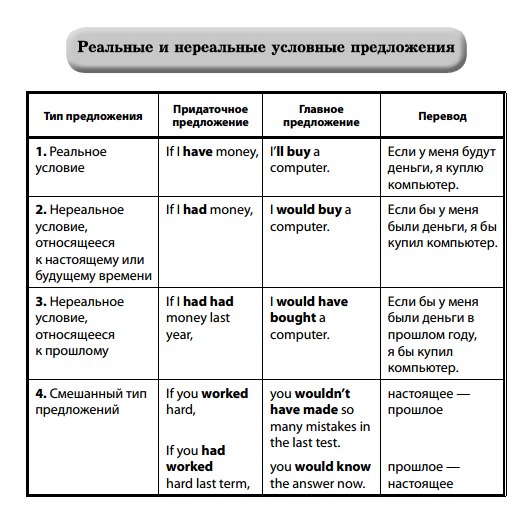 Упражнение 1. Подчеркните правильный вариант ответа. Underline the correct form to make conditional sentences.If Rita opens /will open a boutique in the High Street, she’ll make lots of money.If the economy doesn’t improve, lots of businesses will close / would close down.This burglar alarm is so sensitive: it goes off if a mouse runs / will run across the floor.George may go to prison unless he won’t pay / pays his taxes.The company was / would be more successful if it spent more money on advertising.If the employees of a company are/were happy, they work harder.We might sell our business if it makes / would make another loss this year.It looks like Molly’ll be okay, unless something new will happen / happens.Unless Shelly had read him wrong, Jack would find /would have found her unorthodox approach irresistible.Mat would not trust/ didn’t trust that unless he had to.Упражнение 2. Раскройте скобки, употребляя глаголы в требующейся форме условного наклонения. Open the brackets to form conditionals. Mind mixed conditionals!If Felix (to be) ___________ here I would have seen him.Michael would not agree even if you (to ask) ____________ him.If they (mention) __________ this yesterday, everything would have been done.If I (to find) __________ that letter, I’ll show it to you.If I meet him, I (to invite) __________ him.Would they come if we (to invite) __________them?The boss (be) __________ very disappointed if you aren’t at the meeting tomorrow.The teacher said, “I’ll begin the lesson as soon as Jack _____________ (stop) talking.”The old gentleman doesn’t go out in winter. He _____________ (go) out if the weather gets warmer.She’s flying to Cairo tomorrow. She’ll send her family a telegram providing she _____________ (arrive) with a delay.If the plane had left on time, they _____________ (be) in Minsk now.If they hadn’t walked 40 km, they _____________ (not / be) exhausted now.What would have become of us, if I _______ (come) to you then!'He would have been scrupulous — if he (can) ________ !What is the answer if you (add) _______ 17 to 75?